Thank you for accepting my request of writing a letter of recommendation for me.  Below is some additional information to aid you in writing the letter.  This letter could be used for college acceptance, applying for jobs, scholarships, etc.  I appreciate your willingness to help me with this.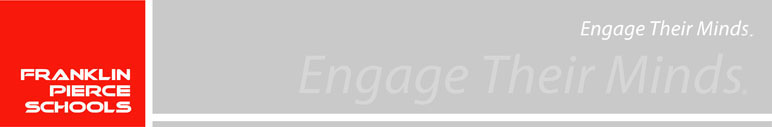 LETTER OF RECOMMENDATIONMy Name:Date Needed:Address To:College ApplicationScholarshipPortfolioHow do you know me (classes, work, clubs, etc.)?My college/career plans:Advanced courses (i.e. Honors) I have completed or currently enrolled in:Clubs, sports, activities, and school leadership roles I have been involved in:Awards and/or honors I have received:Volunteer service and/or church activities I have participated in:Work and/or volunteer experience I have had:Special and unique things about me:My personal and professional goals:List four adjectives that you believe best describe you:What do you believe to be your single most admirable trait or quality and why?Describe any circumstances in your life which you feel have helped to shape your character, personality and Describe any circumstances in your life which you feel have helped to shape your character, personality and attitudes?Additional Comments – Is there any information that you would like highlighted about you, or any other Additional Comments – Is there any information that you would like highlighted about you, or any other information that you would like known to assist in the writing of this letter of recommendation?Attach a copy of your transcript – this can be obtained by requesting it from Counseling Career Center.